H O N O R A B L E  C O N G R E S O  D E L  E S T A D O  L I B R E Y  S O B E R A N O  D E  P U E B L ALEY DE LA COMISIÓN DE DERECHOS HUMANOS DEL ESTADO DE PUEBLA(24 DE MARZO DE 2000)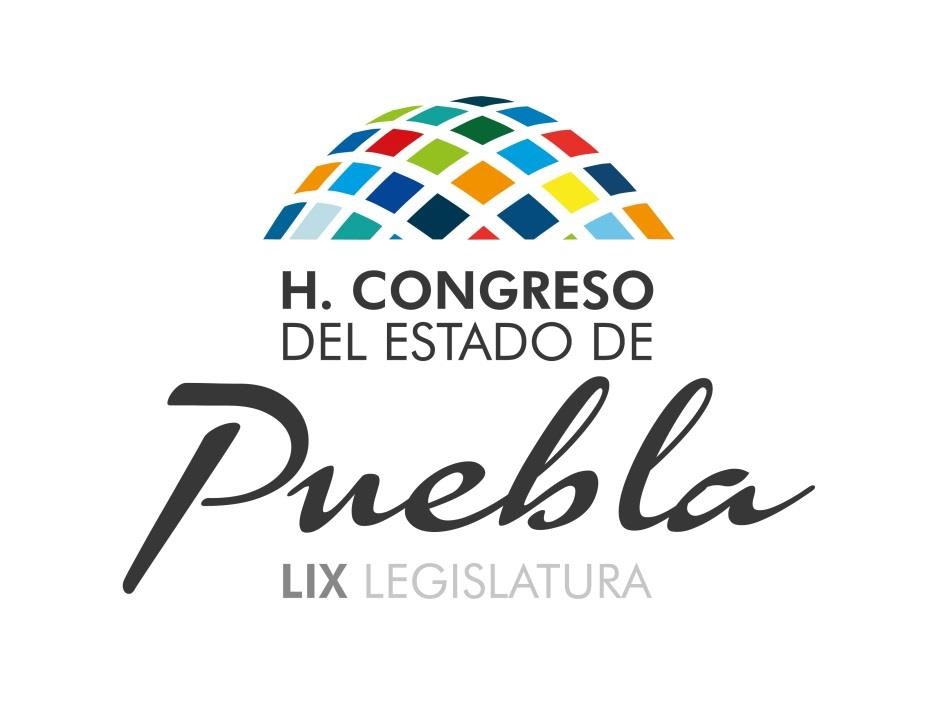 19 de Octubre 2015.LEY DE LA COMISION DE DERECHOS HUMANOS DEL ESTADO DE PUEBLATITULO I DISPOSICIONES GENERALES CAPITULO UNICOARTÍCULO 1.- La presente Ley es de orden público, interés social y de aplicación en todo territorio del Estado en materia de Derechos Humanos,  en términos del Apartado B del Artículo 102 de la Constitución Política de los Estados Unidos Mexicanos.ARTÍCULO 2.- La Comisión de Derechos Humanos del Estado de Puebla, es un organismo público autónomo, con personalidad jurídica y patrimonio propios. Estará dotado de autonomía operativa, de gestión, decisión y presupuestaria; tiene como objeto la protección, respeto, vigilancia, prevención, observancia, promoción, defensa, estudio y divulgación de los derechos humanos, según lo previsto por el orden jurídico mexicano. La sede de la Comisión de Derechos Humanos, es la Ciudad de Puebla de Zaragoza, sin perjuicio del establecimiento de Delegaciones en cada Distrito Judicial del Estado.ARTÍCULO 3.- Cuando en el presente ordenamiento se mencione la palabra Comisión, se entenderá a la Comisión de Derechos Humanos del Estado de Puebla.ARTÍCULO 4.- La Comisión tendrá competencia en todo el territorio del Estado, y conocerá de las quejas relacionadas con presuntas violaciones a los derechos humanos, si éstas fueren imputadas a autoridades y servidores públicos estatales y municipales.La Comisión actuará como receptora de quejas que resulten de la competencia de la Comisión Nacional de Derechos Humanos, de las Comisiones de Derechos Humanos de otras entidades federativas y de cualquier otro organismo, institución o dependencia que tenga relación con los derechos humanos. Sin admitir la instancia la turnará a quien corresponda, notificando de ello al quejoso; sin perjuicio del auxilio que la Comisión Local pueda prestar a favor de aquellas, en la atención inmediata de su queja.ARTÍCULO 5.- Los procedimientos que se sigan ante la Comisión, deberán ser breves, sencillos y estarán sujetos sólo a las formalidades esenciales que requiera la documentación de los expedientes respectivos. Además, de acuerdo con los principios de inmediatez, concentración y rapidez, se procurará en la medida de lo posible, establecer contacto directo con quejosos, denunciantes y autoridades, para evitar la dilación de las comunicaciones escritas.La  información  o  documentación  que  se  aporte  dentro  de  los  asuntos  que  esté conociendo la Comisión deberá ser de carácter estrictamente confidencial. El primer párrafo del artículo 2 fue reformado por Decreto publicado en el P.O.E. de fecha 19 de mayo de 2014.TITULO IIDE LA ESTRUCTURA DE LA COMISION CAPITULO IDE LA INTEGRACION DE LA COMISIONARTÍCULO  6.-  La  Comisión  estará  integrada  por  un  Presidente,  un  Secretario  Técnico Ejecutivo, hasta cinco Visitadores Generales, Visitadores Adjuntos y el personal profesional, técnico y administrativo necesario para la realización de sus funciones.Además contará con un Consejo Consultivo, como coadyuvante en el cumplimiento de su objetivo.CAPITULO IIDEL NOMBRAMIENTO DEL PRESIDENTEARTÍCULO 7.- El Presidente de la Comisión, deberá reunir para su designación los siguientes requisitos:I.- Ser ciudadano poblano, en ejercicio de sus derechos;II.- Tener treinta y cinco años de edad, como mínimo al día de su nombramiento;III.- Poseer Título de Licenciatura en Derecho o abogado, con experiencia mínima en el ejercicio  de  la  profesión  de  cinco  años  y  conocimientos  acreditables  en  materia  de derechos humanos;IV.- Gozar de buena reputación y reconocido prestigio; yV.- No haber sido condenado por delito intencional que amerite pena corporal.ARTÍCULO 8.- El Congreso del  Estado, elegirá al  Presidente de la Comisión de entre las propuestas de organizaciones más representativas de la sociedad -Universidades, Asociaciones Civiles, Colegios, Sociedades, Organismos y demás afines- que se hayan distinguido en el ámbito de la defensa de los derechos humanos y que estén legalmente constituidos.Para ser electo Presidente de la Comisión, se seguirá el siguiente procedimiento:I.- El Congreso publicará a través de la Gran Comisión, dentro del plazo de quince días hábiles previos a la conclusión del mandato del titular de la Comisión de Derechos HumanosLa fracción III del artículo 7 fue reformada por Decreto publicado en el P.O.E. de fecha 14 de enero de 2009. El segundo párrafo del artículo 8 fue reformado por Decreto publicado en el P.O.E. de fecha 14 de enero de 2009.del Estado de Puebla; una convocatoria en los medios de comunicación electrónica y cuando menos en dos diarios de mayor circulación en el Estado;II.- Dentro de los quince días hábiles a que se hace referencia la fracción anterior la Gran Comisión del Congreso tendrá un periodo de cinco días naturales para recibir las propuestas que de los aspirantes a ocupar el cargo hagan las organizaciones sociales, mismas que deberán acompañarse del currículum del o los aspirantes, el sustento del mismo y los motivos que fundamenten la o las propuestas, mismas que serán turnadas a la Comisión General de Derechos Humanos del Congreso;III.- Los aspirantes a Presidente que reúnan los requisitos establecidos en la convocatoria, comparecerán ante la Comisión General de Derechos Humanos. En dicha comparecencia, los aspirantes presentarán en forma oral y por escrito un proyecto de programa de trabajo que acredite los conocimientos sobre la materia.La Comisión General de Derechos Humanos emitirá el dictamen respectivo y deberá presentarlo a la Gran Comisión para su aprobación correspondiente; yIV.-  El  Congreso  en  sesión  de  Pleno  elegirá  al  Presidente  de  la  Comisión  de  Derechos Humanos del Estado, requiriéndose para ello el voto de las dos terceras partes de los Diputados presentes. El Presidente durará en su cargo cinco años, pudiendo ser ratificado por el Congreso del Estado, sin mediar convocatoria. ARTÍCULO 9.- El Presidente de la Comisión podrá ser destituido, y en su caso, sujeto a responsabilidad, sólo por las causas y mediante los procedimientos establecidos por el Título Noveno, Capítulo I de la Constitución Política del Estado. En ese supuesto o en el caso de renuncia, el Presidente será sustituido interinamente por el Primer Visitador General hasta en tanto no se elija un nuevo Presidente.Durante las ausencias temporales o licencias del Presidente de la Comisión, su representación legal y funciones serán cubiertas por el Visitador General que corresponda, atendiendo a su orden progresivo.CAPITULO IIIDE LA INTEGRACION DEL CONSEJO CONSULTIVOARTÍCULO 10.- El Consejo Consultivo a que se refiere el artículo 6 de la presente Ley, se integrará por cinco ciudadanos, hombres y mujeres de reconocido prestigio en la sociedad, poblanos en pleno ejercicio de sus derechos ciudadanos, con conocimiento en materia de Se adicionaron las fracciones I, II, III y IV al artículo 8 por Decreto publicado en el P.O.E. de fecha 14 de enero de 2009. La fracción IV del artículo 8 fue reformada por Decreto publicado en el P.O.E. de fecha 19 de mayo de 2014.derechos  humanos  y  cuando  menos  tres  de  éstos  no  deberán  desempeñar  cargo  o comisión como servidores públicos durante el tiempo de su gestión.El Presidente de la Comisión lo será también del Consejo Consultivo. Los cargos de los demás miembros del Consejo serán honoríficos.Los miembros del Consejo Consultivo de la Comisión de Derechos Humanos del Estado serán electos por el Congreso del Estado mediante el voto de las dos terceras partes de los miembros presentes en la sesión de Pleno correspondiente, debiendo ser sustituidos cada dos años.La Comisión General de Derechos Humanos convocará con un mes de anticipación a la conclusión del cargo del miembro que corresponda y a través de los medios de comunicación electrónicos y al menos en dos medios impresos de mayor circulación en el Estado, a todas aquellas personas que estén interesadas y reúnan los requisitos mencionados en el presente artículo a efecto de que se inscriban ante ella y participen en la selección que hará la propia Comisión.La  Comisión  General  contará  con  un  plazo  de  quince  días  para  emitir  dictamen  y presentarlo a la Gran Comisión para su aprobación y presentación al Pleno del Congreso.CAPITULO IVDEL NOMBRAMIENTO DEL SECRETARIO TECNICO EJECUTIVOARTÍCULO 11.- El Secretario Técnico Ejecutivo, será nombrado y removido libremente por elPresidente de la Comisión y deberá reunir para su designación los siguientes requisitos:I.- Ser ciudadano poblano, en pleno ejercicio de sus derechos;II.- Ser mayor de veintiocho años de edad, al día de su nombramiento;III.- Poseer Título de Licenciado en Derecho, con tres años de ejercicio profesional;IV.- Gozar de buena reputación y reconocido prestigio; yV.- No haber sido condenado por delito intencional que amerite pena corporal.CAPITULO VDEL NOMBRAMIENTO DE LOS VISITADORES GENERALES El párrafo primero y tercero del artículo 10 se reformaron por Decreto publicado en el P.O.E. de fecha 14 de enero de 2009. El párrafo cuarto y quinto del artículo 10 se adicionaron por Decreto publicado en el P.O.E. de fecha 14 de enero de 2009.ARTÍCULO 12.- Los Visitadores Generales, serán nombrados y removidos libremente por elPresidente de la Comisión y deberán reunir para su designación los siguientes requisitos:I.- Ser ciudadano poblano, en pleno ejercicio de sus derechos;II.- Ser mayor de treinta años de edad, a la fecha de su nombramiento;III.- Poseer Título de Licenciado en Derecho, con cinco años de ejercicio profesional;IV.- Gozar de buena reputación y reconocido prestigio; yV.- No haber sido condenado por delito intencional que amerite pena corporal.TITULO IIIDE LAS ATRIBUCIONES Y COMPETENCIA CAPITULO IDE LAS ATRIBUCIONES Y COMPETENCIA DE LA COMISIONARTÍCULO  13.-  Para  el  cumplimiento  de  sus  objetivos,  la  Comisión  tendrá  las  siguientes atribuciones:I.- Recibir y tramitar quejas de presuntas violaciones a los derechos humanos;II.- Conocer e investigar, a petición de parte o de oficio, presuntas violaciones de derechos humanos, en los siguientes casos:a) Por actos u omisiones de autoridades estatales y municipales;b) Cuando un particular cometa un ilícito con la tolerancia, anuencia o participación de alguna autoridad o servidor público, o bien cuando la última se niegue infundadamente a ejercer las atribuciones que legalmente le correspondan, en relación con dichos ilícitos; particularmente tratándose de conductas que afecten la integridad física de las personas.III.- Solicitar al Ministerio Público a través de los Visitadores, se tomen las medidas necesarias para salvaguardar los derechos humanos de las víctimas de los delitos, cuando éstas o sus representantes legales no lo puedan hacer;IV.- Formular Recomendaciones públicas, autónomas, no vinculatorias, denuncias y quejas ante las autoridades respectivas;V.- Procurar la conciliación entre los quejosos y las autoridades señaladas como responsables, así como la inmediata solución del conflicto planteado, cuando la naturaleza del caso lo permita;VI.- Impulsar la observancia de los derechos humanos en el Estado;VII.- Proponer a las autoridades estatales y municipales, que en el ámbito de sus respectivas competencias, promuevan las reformas legislativas y reglamentarias correspondientes, así como los cambios o modificaciones de prácticas administrativas que redunden en una mejor protección de los derechos humanos;VIII.- Proponer programas y acciones en coordinación con las dependencias competentes, sobre tratados, convenciones y acuerdos internacionales en materia de derechos humanos, signados y ratificados por México, que impulsen su cumplimiento en el Estado;IX.- Promover el estudio, enseñanza y divulgación de los derechos humanos en el ámbito municipal, estatal, nacional e internacional;X.- Elaborar y ejecutar programas preventivos en materia de derechos humanos;XI.- Supervisar, que las personas que se encuentren privadas de su libertad en los diversos establecimientos de detención o reclusión como cárceles municipales, separos de la Policía Judicial y Centros de Readaptación Social para adultos, así como en los Centros de Internamiento Especializado para Adolescentes que hayan cometido conductas tipificadas como delitos por la legislación del Estado, cuenten con las prerrogativas constitucionales y se garantice la plena vigencia de sus derechos humanos. Asimismo, se podrá solicitar el reconocimiento médico, físico y psicológico de los detenidos, cuando se presuma  que   han  sufrido   malos   tratos   o   tortura,  comunicando   a   las   autoridades competentes los resultados de las revisiones practicadas para que tomen las medidas conducentes y en su caso, se denuncie ante las autoridades competentes a los servidores públicos responsables;*XII.- Coadyuvar con el Ejecutivo del Estado, en materia de derechos humanos, propiciando en la sociedad el desarrollo de esa cultura;XIII.- Expedir su Reglamento Interno;XIV.- Hacer cumplir en el territorio del Estado de Puebla, los tratados, Convenios y Acuerdos Internacionales, ratificados por el gobierno mexicano en materia de Derechos Humanos ; yXV.- Las demás que le otorgue la presente Ley y otros ordenamientos legales.ARTÍCULO 14.- La Comisión no podrá conocer de los asuntos relativos a:I.- Actos y resoluciones de organismos y autoridades electorales;II.- Resoluciones de carácter jurisdiccional;* La fracción XI del artículo 13 fue reformada por Decreto de fecha 11 de Septiembre de 2006.III.- Se deroga; *IV.- Consultas formuladas por autoridades, particulares u otras entidades, sobre la interpretación de las disposiciones constitucionales y legales; yV.- Actos u omisiones provenientes de la autoridad judicial del Estado.CAPITULO IIDE LAS ATRIBUCIONES DEL PRESIDENTE DE LA COMISIONARTÍCULO 15.- El Presidente de la Comisión, tiene las siguientes atribuciones:I.- Ejercer la representación legal de la Comisión;II.- Formular los lineamientos generales a los que se sujetarán las actividades administrativas de la Comisión, así como nombrar, remover, dirigir y coordinar a los funcionarios y al personal bajo su autoridad;III.- Dictar las medidas que juzgue convenientes para el mejor desempeño de las funciones de la Comisión;IV.- Distribuir y delegar funciones, en términos de su Reglamento Interno;V.- Rendir un informe anual al Congreso del Estado y al Titular del Ejecutivo, sobre las actividades realizadas por la Comisión; dicho informe será difundido ampliamente para conocimiento de la sociedad;VI.- Suscribir, en términos de la legislación aplicable, las bases de coordinación y convenios de colaboración con  autoridades  y  organismos  de defensa  de  los  derechos humanos, así como con instituciones académicas y asociaciones culturales, para el mejor cumplimiento de sus fines;VII.- Presentar denuncias penales o administrativas, cuando fuere necesario;VIII.- Emitir recomendaciones y documentos de no responsabilidad, que resulten de la investigación realizada;IX.- Formular las propuestas generales conducentes a una mejor protección de los derechos humanos en el Estado;X.- Elaborar el proyecto de presupuesto anual de egresos de la Comisión, presentarlo al Consejo Consultivo para su aprobación y remitirlo al Ejecutivo del Estado, para su inclusión* La fracción III del artículo 14 fue derogada por Decreto de fecha 19 de Mayo de 2014.en el presupuesto de egresos de la entidad;XI.- Informar al Consejo Consultivo sobre el ejercicio presupuestal;XII.- Llevar a cabo reuniones con organizaciones no gubernamentales de defensa de los  derechos  humanos,  a  fin  de  intercambiar  puntos  de  vista  sobre  los  objetivos  de  la comisión, así como sobre la situación de los derechos humanos en el Estado, debiendo realizarse por lo menos una reunión por año; yXIII.- Las demás que le señalen la presente Ley y otros ordenamientos.CAPITULO IIIDE LAS ATRIBUCIONES Y FACULTADES DEL CONSEJO CONSULTIVOARTÍCULO 16.- El Consejo Consultivo tendrá las siguientes atribuciones:I.- Establecer lineamientos generales de actuación de la Comisión;II.- Aprobar el Reglamento Interno de la Comisión;III.- Autorizar el proyecto de informe que el Presidente de la Comisión presente anualmente;IV.- Aprobar el proyecto de presupuesto de egresos que presente el Presidente de laComisión;V.- Conocer el informe del Presidente de la Comisión, respecto del ejercicio presupuestal;VI.- Solicitar al Presidente de la Comisión, información adicional sobre los asuntos que se encuentren en trámite o que haya resuelto la misma; yVII.- Proponer al Presidente de la Comisión, en términos de la legislación aplicable, las bases de coordinación  y convenios de colaboración con autoridades y organismos de defensa de los derechos humanos, así como con instituciones académicas y asociaciones culturales, para el mejor cumplimiento de sus fines.ARTÍCULO 17.- El Consejo Consultivo funcionará en sesiones ordinarias y extraordinarias, y tomará sus decisiones por mayoría de votos de los miembros presentes; en caso de empate, el Presidente, tendrá voto de calidad. Las sesiones ordinarias se verificarán cuando menos una vez al mes y las extraordinarias podrán convocarse por el Presidente de la Comisión o mediante solicitud que a éste formulen, por lo menos tres Consejeros, cuando estimen que hay razones de importancia para ello, informando a los miembros del Consejo Consultivo porlo menos con cinco días de anticipación.CAPITULO IVDE LAS ATRIBUCIONES DEL SECRETARIO TECNICO EJECUTIVOARTÍCULO 18.- El Secretario Técnico Ejecutivo, acordará directamente con el Presidente de la Comisión y tendrá las siguientes funciones:I.- Proponer el proyecto de actas de las sesiones ordinarias y extraordinarias que elConsejo Consultivo celebre;II.- Remitir oportunamente a los Consejeros, los citatorios, órdenes del día y material indispensable para la realización de las sesiones;III.- Proporcionar a los Consejeros el apoyo necesario, para el mejor desempeño de sus funciones;IV.- Someter a consideración del Presidente de la Comisión, los proyectos de normatividad de la misma, así como las propuestas de modificación al marco legal que la rige;V.- Organizar el material necesario para la elaboración de la Gaceta de la Comisión, de la cual será el Director;VI.- Coordinar la edición de las publicaciones que realice la Comisión;VII.- Supervisar las actividades de distribución y comercialización de las publicaciones;VIII.- Diseñar y supervisar los programas de capacitación en materia de derechos humanos;IX.- Proponer los proyectos de reformas a leyes y reglamentos, en términos de  la fracción VII del artículo 13 de esta Ley;X.- Colaborar con el Presidente de la Comisión, en la elaboración de los informes anuales;XI.- Promover y fortalecer las relaciones con las organizaciones no gubernamentales de derechos humanos en el Estado;XII.-  Promover  el  estudio  y  enseñanza  de  los  derechos  humanos  en  el  sistema educativo del Estado;XIII.- Proponer al Consejo y al Presidente de la Comisión, las políticas generales que en materia   de   derechos   humanos   habrá   de   seguir   la   Comisión   ante   los   organismosgubernamentales y no gubernamentales;XIV.- Fortalecer las relaciones de la Comisión con organismos públicos, sociales o privados, en materia de derechos humanos;XV.- Enriquecer, mantener y custodiar el acervo documental de la Comisión; yXVI.-  Las  demás  que  el  Presidente  y  el  Consejo  le  encomienden  y  le  señale  elReglamento Interno.CAPITULO VDE LAS ATRIBUCIONES DE LOS VISITADORES GENERALESARTÍCULO  19.-  Al  frente  de  la  Visitaduría  General  habrá  un  Visitador  General,  quien  se auxiliará de los Visitadores Adjuntos.Los Visitadores Adjuntos deberán reunir los mismos requisitos que el Visitador General, a excepción de la edad, que será mayor de veinticinco años y una experiencia de tres años y tendrán las mismas obligaciones y atribuciones en la investigación de presuntas violaciones a los Derechos Humanos que esta ley establece para aquéllos.ARTÍCULO 20.- Los Visitadores Generales tendrán las siguientes atribuciones:I.- Recibir, admitir o rechazar las quejas e inconformidades presentadas por los afectados, sus representantes o los denunciantes ante la Comisión;II.- Iniciar a petición de parte la investigación de las quejas e inconformidades que le sean presentadas;III.- Tramitar de oficio en forma discrecional, la investigación de presuntas violaciones a derechos humanos que refieran los medios de comunicación;IV.- Solicitar al Ministerio Público, se tomen las medidas necesarias para salvaguardar los derechos humanos de las víctimas de los delitos, cuando éstas o sus representantes legales no lo puedan hacer;V.- Llevar a cabo las gestiones necesarias, para lograr por medio de la conciliación, la solución inmediata de las violaciones de derechos humanos, que por su propia naturaleza así lo permita;VI.- Realizar investigaciones y estudios para formular los proyectos de recomendación o documentos de no responsabilidad, que se someterán al Presidente de la Comisión para su consideración; yVII.- Las demás que les señale la presente Ley, el Reglamento Interno y el Presidente de la Comisión.CAPITULO VIDISPOSICIONES COMUNES A LOS CAPITULOS ANTERIORESARTÍCULO 21.- El Presidente de la Comisión, los Visitadores y el personal profesional tendrán fe pública, entendiéndose por ésta la facultad de autenticar documentos preexistentes o declaraciones y hechos que tengan lugar y estén aconteciendo durante el desempeño de sus funciones.Las declaraciones y hechos a que alude el párrafo que antecede, se harán constar en acta circunstanciada que al efecto levante el funcionario correspondiente.ARTÍCULO 22.- Durante la fase de investigación de la queja, los Visitadores Generales y los Adjuntos, dentro de sus atribuciones, podrán solicitar al titular de cualquier oficina administrativa o centro de reclusión, las facilidades necesarias para investigar los hechos motivo de la queja.ARTÍCULO 23.- El Presidente de la Comisión y los Visitadores, no podrán ser sujetos de responsabilidad civil, penal o administrativa, por las opiniones o recomendaciones que formulen, o por los actos que realicen con motivo de las funciones propias del cargo que les asigna esta Ley.ARTÍCULO 24.- Las funciones del Presidente de la Comisión, de los Visitadores y del Secretario Técnico Ejecutivo, son incompatibles con el desempeño de cualquier otro empleo, cargo o comisión de la Federación, del Estado, Municipios y organismos públicos o privados y con el desempeño de su profesión, exceptuando las actividades académicas no remunerativas.TITULO IVDEL PROCEDIMIENTO CAPITULO IDE LA QUEJAARTÍCULO 25.- Cualquier persona podrá denunciar presuntas violaciones a los derechos humanos de manera presencial, por teléfono o por Internet, ya sea directamente o por medio de representante, quejas contra dichas violaciones.En caso de presentar la queja o denuncia por escrito, por teléfono o por Internet, se le citará al quejoso para que comparezca de manera personal en un plazo no mayor de tres días posteriores a la presentación de la queja.La notificación de la cita mencionada en el párrafo anterior se realizará por la misma vía en la que fue interpuesta la queja. En caso de realizarse la queja o denuncia vía telefónica el quejoso deberá otorgar un domicilio o una dirección electrónica donde se le notificará de todos  los  actos  inherentes  a  la  queja.  Si  la  queja  o  denuncia  se  realiza  de  maneraelectrónica, el quejoso deberá proporcionar una dirección de correo electrónico donde se le notificará de todos los actos concernientes a su queja. *ARTÍCULO 26.- Cuando los afectados estén privados de su libertad o se desconozca su paradero, los hechos podrán ser denunciados por sus parientes o vecinos, inclusive por menores de edad.Las organizaciones no gubernamentales legalmente constituidas, podrán acudir ante la Comisión, para denunciar probables violaciones de derechos humanos, respecto de personas que por sus condiciones físicas, mentales, económicas o culturales, no tengan la capacidad de presentar quejas de manera directa.ARTÍCULO 27.- La queja sólo podrá presentarse dentro del plazo de un año, contado a partir de que se hubiera iniciado la ejecución de los hechos que se estimen violatorios o de que el quejoso hubiese tenido conocimiento de los mismos. En casos excepcionales y tratándose de infracciones graves a los derechos humanos, la Comisión podrá ampliar dicho plazo mediante una resolución razonada.No contará plazo alguno, en caso de violaciones a los derechos a la vida, a la libertad y a la integridad física y psíquica de las personas o que atenten contra una comunidad o un grupo social.ARTÍCULO 28.- Las quejas y denuncias deberán ser firmadas de manera autógrafa o por medio de firma electrónica, de acuerdo al medio por el que fue presentada la queja.Cuando los quejosos o denunciantes se encuentren privados de su libertad, las denuncias deberán ser turnadas a la Comisión, sin demora alguna, por los encargados de los centros de detención, o podrán entregarse personalmente a los Visitadores. *ARTÍCULO 29.- La Comisión designará personal de guardia para recibir y atender reclamaciones o quejas urgentes, a cualquier hora del día o de la noche.ARTÍCULO 30.- La Comisión deberá poner a disposición de los reclamantes, formularios que faciliten  el  trámite  y  en  todo  caso,  los  orientará  sobre  el  contenido  de  su  queja.  Las denuncias podrán presentarse por comparecencia y tratándose de personas que no hablen el idioma español, se les proporcionará gratuitamente un traductor.ARTÍCULO 31.- En los casos que se requiera, la Comisión levantará acta circunstanciada de sus actuaciones.ARTÍCULO 32.- En el supuesto de que los quejosos o denunciantes no puedan identificar a las autoridades o servidores públicos, cuyos actos u omisiones consideren haber afectado sus derechos fundamentales, la denuncia será admitida, si procede, bajo la condición de que* El artículo 25 fue reformado por Decreto de fecha 19 de Octubre de 2015.* El párrafo primero del artículo 28 fue reformado por Decreto de fecha 19 de Octubre de 2015.se logre dicha identificación en la investigación de los hechos.ARTÍCULO 33.- La formulación de quejas, así como las resoluciones, recomendaciones y documentos de no responsabilidad que emita la Comisión, no afectarán el ejercicio de otros derechos y medios de defensa que conforme a las leyes puedan corresponder a los afectados; de igual manera, no suspenderán ni interrumpirán los plazos de prescripción o caducidad.  Esta  circunstancia  deberá  señalarse  a  los  interesados,  en  el  acuerdo  de admisión de la queja.ARTÍCULO 34.- Una vez admitida la queja, deberá ponerse en conocimiento de las autoridades señaladas como responsables, utilizando en casos de urgencia cualquier medio de comunicación, incluyendo el electrónico. En la misma comunicación, se solicitará a dichas autoridades o servidores públicos rindan un informe sobre los actos u omisiones que se les atribuyan en la queja, el cual deberán presentar dentro de un plazo máximo de quince días naturales a través del sistema electrónico que para tal efecto se implemente. En las situaciones que a juicio de la Comisión se consideren urgentes, dicho plazo podrá ser reducido.Cuando la denuncia sea inadmisible por ser manifiestamente improcedente o infundada, será rechazada de inmediato. Cuando no corresponda de manera ostensible a la competencia de la Comisión, se deberá proporcionar orientación al reclamante, a fin de que acuda a la autoridad o servidor público a quien corresponda conocer o resolver el asunto. *ARTÍCULO 35.- El informe que rindan las autoridades señaladas como responsables, deberá contener la afirmación o negación respecto de la existencia de los actos u omisiones impugnados, de existir estos, se incluirán los antecedentes, fundamentos o motivaciones, así como los elementos de información que consideren pertinentes.La falta de documentación que respalde el informe o la no entrega de éste, así como el retraso injustificado en su presentación, además de la responsabilidad respectiva, tendrá el efecto de que dentro del trámite de la queja, se tendrán por ciertos los hechos materia de la misma, salvo prueba en contrario.ARTÍCULO 36.- La Comisión, por conducto de su Presidente, y previa consulta con el Consejo Consultivo,  podrá  declinar  su  competencia  en  un  caso  determinado,  cuando  así  lo considere conveniente, para preservar la autonomía y autoridad moral de la Institución.ARTÍCULO 37.- Desde el momento en que la Comisión tenga conocimiento de una presunta violación a  derechos humanos,  el  Presidente  y los  Visitadores, se pondrán en contacto inmediato con la autoridad o servidor público señalado como responsable, a efecto de lograr una conciliación entre los intereses de las partes involucradas y solucionar el conflicto.Aceptada la conciliación entre las partes, la autoridad o servidor público deberá acreditar dentro del término de quince días hábiles, haber dado cumplimiento a las medidas conciliatorias, lo que dará lugar a que la Comisión declare como concluido el expediente.* El párrafo primero del artículo 34 fue reformado por Decreto de fecha 19 de Octubre de 2015.Dicho plazo podrá ser ampliado, a criterio de la Comisión, cuando así lo requiera la naturaleza del asunto.De lograrse una solución satisfactoria o el allanamiento del o los responsables, la Comisión lo hará constar así y ordenará el archivo del expediente, el cual podrá reabrirse cuando los quejosos o denunciantes expresen a la Comisión que no se ha cumplido con el compromiso en un plazo de noventa días. Para estos efectos, la Comisión en el término de setenta y dos horas dictará el acuerdo correspondiente y en su caso, proveerá las acciones y determinaciones conducentes.ARTÍCULO  38.-  Una  vez  presentada  y  ratificada  la  queja  y  si  de  ésta  no  se  deducen elementos que ameriten la intervención de la Comisión, se requerirá por escrito al quejoso para  que  aporte  mayores  datos.  Si  después  de  dos  requerimientos  el  quejoso  no comparece, la queja se archivará por falta de interés.ARTÍCULO 39.- Cuando para la resolución de un asunto se requiera una investigación, elVisitador tendrá las siguientes facultades:I.- Pedir a las autoridades o servidores públicos a los que se imputen violaciones de derechos humanos, la presentación de informes o documentos adicionales;II.- Solicitar de otras autoridades, servidores públicos o particulares, todo género de documentos e informes al respecto;III.- Practicar visitas e inspecciones, ya sea de manera personal o a través del cuerpo técnico o profesional bajo su dirección, en términos de Ley;IV.- Citar a las personas que deban comparecer como peritos o testigos; yV.- Efectuar todas las demás acciones que conforme a Derecho, juzgue convenientes para el mejor conocimiento del asunto.ARTÍCULO 40.- El Presidente de la Comisión o los Visitadores, podrán solicitar en cualquier momento a las autoridades competentes, tomen las medidas necesarias, para evitar la consumación  irreparable  de  las  presuntas  violaciones  a  derechos  humanos,  así  como solicitar  su  modificación  cuando  cambien  las  situaciones  que  las  justificaron.    Dichas medidas pueden ser de carácter preventivo, precautorio, de conservación, o restitutorias, según lo requiera la naturaleza del asunto, en términos de lo que establece la Ley.ARTÍCULO 41.- Las pruebas que se presenten, tanto por los interesados como por las autoridades  o  servidores  públicos  a  los  que  se  imputen  las  violaciones,  o  bien  que  la Comisión requiera y recabe de oficio, serán valoradas en su conjunto, de acuerdo con los principios de legalidad, de lógica y en su caso de la experiencia, a fin de que puedan producir convicción sobre los hechos materia de la denuncia.ARTÍCULO 42.- Las conclusiones del expediente, que serán la base de las recomendaciones, estarán fundamentadas exclusivamente en la documentación y pruebas que obren en el propio expediente.CAPITULO IIDE LOS ACUERDOS, RECOMENDACIONES Y DOCUMENTOS DE NO RESPONSABILIDADARTÍCULO  43.-  La  Comisión  podrá  dictar  acuerdos  de  trámite,  a  efecto  de  que  las autoridades o servidores públicos involucrados, comparezcan para aportar la información o documentación  relacionada   con  el   caso   que   se   le   solicite,   quedando  bajo  la responsabilidad de los presuntos implicados, la aportación de dichos elementos. Su incumplimiento  acarreará  las  sanciones  y  responsabilidades  señaladas  en  el  Título  VII, Capítulo Único de la presente Ley.ARTÍCULO 44.- Concluida la investigación, el Visitador General formulará, en su caso, un proyecto de recomendación o documento de no responsabilidad, en el que analizará  los hechos, los argumentos y pruebas, así como los elementos de convicción y las diligencias practicadas, a fin de determinar, si las autoridades o servidores públicos, han violado o no los derechos humanos de los afectados, al haber incurrido en actos u omisiones ilegales, irrazonables,  injustas,  inadecuadas,  o  erróneas,  o  hubiesen  dejado  sin  respuesta  las solicitudes presentadas por los interesados, durante un período que exceda notoriamente los plazos fijados por las leyes.En el caso del proyecto de recomendación, se deberán señalar las medidas necesarias para una efectiva restitución de los afectados en sus derechos fundamentales, y en su caso, para la reparación de los daños y perjuicios que se hubiesen ocasionado.Los proyectos antes referidos, serán sometidos al Presidente de la Comisión para su consideración final.Si de las evidencias expresadas en la recomendación, se advierte la probable comisión de conductas tipificadas como delitos, por parte de las autoridades o servidores públicos involucrados, así se expresará en dicho documento, el cual tendrá efectos de denuncia, debiendo en consecuencia la Comisión a través de su Presidente, ponerlo en conocimiento de la autoridad competente.ARTÍCULO 45.- Si una vez realizada la investigación, no se acreditan las violaciones a los derechos humanos imputadas, la Comisión dictará documento de no responsabilidad.ARTÍCULO 46.- La recomendación será pública y autónoma, no tendrá carácter imperativo para la autoridad o servidor público a los cuales se dirigirá y, en consecuencia, no podrá por si misma anular, modificar o dejar sin efecto las resoluciones o actos, contra los cuales se hubiese presentado la queja.En todo caso, una vez recibida, la autoridad o servidor público de que se trate, informará dentro   de  los  quince   días   hábiles   siguientes   a   su   notificación,   si   acepta   dicha recomendación y deberá acreditar dentro de los quince días hábiles siguientes, que ha cumplido con la misma. Dicho plazo podrá ser ampliado a criterio de la Comisión, cuando lanaturaleza de la recomendación así lo amerite.La falta de comunicación de aceptación, dará lugar a que se interprete que fue aceptada, asumiendo la autoridad a la cual fue dirigida, el compromiso de darle cumplimiento.ARTÍCULO  47.-  La  autoridad  o  servidor  público que  haya  aceptado  la  Recomendación emitida por la Comisión, tendrá la responsabilidad de su total cumplimiento; en caso contrario, se hará del conocimiento de la opinión pública.ARTÍCULO 48.- Cuando la Recomendación haya sido aceptada, a petición del quejoso, y de no haber objeción por parte de la autoridad o servidor público señalado como responsable, se sustituirá por un convenio, cuyo seguimiento estará a cargo de la Comisión.En caso de incumplimiento del convenio, se procederá en términos de lo dispuesto en el Título VII, Capítulo Único de esta Ley, con independencia de hacer pública dicha circunstancia.ARTÍCULO 49.- La Comisión se reservará el derecho de expedir copias o entregar alguna constancia a la autoridad o a algún particular, respecto de un expediente en la que ésta se encuentre involucrada; sin embargo, los Visitadores Generales, previo acuerdo con el Presidente de la Comisión, podrán determinar discrecionalmente si se accede a la solicitud respectiva.ARTÍCULO 50.- Las recomendaciones y los documentos de no responsabilidad se referirán a casos concretos; las autoridades no podrán aplicarlos a otros casos, por analogía o mayoría de razón.CAPITULO IIIDE LAS NOTIFICACIONES, LOS INFORMES Y LAS INCONFORMIDADESARTÍCULO 51.- La Comisión notificará oportunamente a los quejosos los resultados de la investigación; como serían: la Recomendación que haya dirigido a las autoridades o servidores públicos responsables de las violaciones respectivas; la aceptación y la ejecución que se haya dado a la misma; así como, en su caso, el documento de no Responsabilidad.ARTÍCULO 52.- El Presidente de la Comisión deberá publicar, en su totalidad o en forma resumida, las Recomendaciones y los Documentos de no Responsabilidad. En casos excepcionales, podrá determinar si los mismos sólo deban comunicarse a los interesados, de acuerdo con las circunstancias del caso.ARTÍCULO 53.- Los informes anuales del Presidente de la Comisión deberán comprender unadescripción del número y características de las denuncias que se hayan presentado; los efectos de la labor de conciliación; las investigaciones realizadas; las recomendaciones y los documentos de no responsabilidad que se hubiesen formulado; los resultados obtenidos; así como las estadísticas, los programas desarrollados y demás datos que se consideren convenientes.Asimismo, el  informe podrá contener  propuestas  dirigidas  a las autoridades y  servidores públicos competentes, tanto federales como locales y municipales, para promover la expedición o modificación de disposiciones legislativas y reglamentarias, así como para perfeccionar  las  prácticas  administrativas  correspondientes,  con  objeto  de  tutelar  de manera más efectiva los derechos humanos de los gobernados y lograr eficiencia en la prestación de los servicios públicos.RTÍCULO 54.- Contra la inacción de la Comisión, sus omisiones, sus Resoluciones definitivas; así como contra el Informe relacionado con el cumplimiento de las recomendaciones,  los   particulares   podrán   interponer   los   recursos   de   queja   o   de impugnación, los que se substanciarán ante la Comisión Nacional de Derechos Humanos, según la normatividad aplicable.TITULO VDE LOS PROCEDIMIENTOS ESPECIALESCAPITULO IDEL PROCEDIMIENTO ESPECIAL EN EL CASO DE PERSONAS DESAPARECIDASARTÍCULO 55.- Para los efectos de esta ley, se consideran personas desaparecidas, aquellas que se encuentren en los supuestos siguientes:I.- Se trate de persona plenamente identificada y se demuestre que existió previamente a su desaparición;II.- Que por las circunstancias de los hechos, costumbres, hábitos y el tiempo transcurrido, no se tenga noticia de la persona y se haga presumible su desaparición;III.- Que la persona de que se trate, hubiere desaparecido dentro del Estado dePuebla; yIV.- Que se presuma la desaparición por una autoridad.ARTÍCULO  56.-  Podrán  presentar  queja  sobre  la  desaparición  de  una  persona,  quien  o quienes hubieren tenido conocimiento previo de la existencia de la misma y puedan aportar pruebas suficientes.ARTÍCULO 57.- Presentada la queja de desaparición de personas, se turnará a un Visitador, quien la tramitará en los siguientes términos:I.- Hacerla del conocimiento del Ministerio Público, a efecto de que se inicie la averiguación previa;II.- Solicitar se le designe coadyuvante del Ministerio Público, en los términos de la legislación aplicable;III.- Requerir informes sobre la persona desaparecida, a las corporaciones policiacas, centros de salud, oficinas del registro civil, servicio médico legal, centros de detención o reclusión, así como a las autoridades correspondientes;IV.- Solicitar la colaboración de la sociedad para la localización de la persona denunciada como desaparecida, publicando, en los casos que amerite, en los medios de comunicación que estime pertinentes, los datos, fotografías o retratos hablados, que se hubieren elaborado;V.- Efectuar las investigaciones de campo procedentes para la localización de la persona de quien se trate, en coordinación con las autoridades respectivas, en términos de la legislación aplicable;VI.- Hacer acopio de las pruebas que sean aportadas o las que de oficio solicite, coordinándose en términos de la legislación aplicable, con la autoridad que, conforme a sus atribuciones, deba conocer del asunto; yVII.- Llevar a cabo las acciones que a su juicio resulten pertinentes, las que imponga la Ley o las que señale el Presidente de la Comisión.ARTÍCULO 58.- Como resultado del procedimiento a que se refiere el artículo anterior, si la Comisión localizara el paradero o destino de la persona desaparecida, se informará de inmediato  a  los  interesados;  si  se  presumiere  la  comisión  de  algún  delito  o  delitos,  el Presidente de la Comisión lo hará del conocimiento del Ministerio Público, para los efectos legales procedentes.ARTÍCULO 59.- Los trámites, acuerdos y resoluciones que la Comisión adopte respecto de estos asuntos, no tendrán efectos jurídicos sobre las determinaciones que realice el Ministerio Público en la averiguación previa o en las resoluciones que el órgano jurisdiccional competente, en su caso, emita, ni sobre declaraciones de ausencia, pues sólo tendrán el valor   de   meras   presunciones,   quedando   la   valoración  a   cargo   de   la   autoridad administrativa o jurisdiccional que conozca del asunto.CAPITULO IIDE LA SOLICITUD DE EXHIBICIÓN DE PERSONASARTÍCULO 60.- La solicitud de exhibición de personas consiste, en que cualquier individuo, incluso un menor de edad, pida a la Comisión, se dirija a la autoridad o servidor público que sea señalado como presunto responsable de tener privada de su libertad a una persona, para  que la exhiba o presente  físicamente  ante  un  Visitador, debiendo la  autoridad  o servidor público, justificar la detención de que se trate; así como garantizar la preservación de la vida, la salud física y mental de la persona.Este procedimiento extraordinario se hará valer en cualquier momento, incluso de manera verbal, cuando esté en riesgo la vida y la salud física y mental de una persona.ARTÍCULO 61.- Recibida la solicitud, un Visitador de la Comisión se trasladará personalmente al  sitio en donde se denuncie que está ilegalmente retenida una persona, haciéndose acompañar  del  solicitante  o  de  quien  conozca  al  detenido,  para  que  en  su  caso, establezca la identidad del presentado, o se concluya que no se localizó al mismo en dicho lugar.Para los efectos de la diligencia anterior, acudirá asociado de los peritos que considere necesarios a fin de certificar el estado físico y psíquico en que se encuentre el detenido.El Visitador podrá solicitar a las autoridades y servidores públicos, se le permita el acceso a las instalaciones, incluyendo celdas, separos, vehículos o demás lugares que a su juicio deban ser inspeccionados, con el objeto de cerciorarse de la presencia o no de la persona buscada, así como para entrevistarse con cualquier servidor público, a fin de recabar la información correspondiente.ARTÍCULO 62.- Si la autoridad o servidor público señalado como presunto responsable, exhibiera a la persona; el Visitador de la Comisión, solicitará que se ponga de inmediato a disposición de la autoridad competente, además de pedir su no incomunicación y que se decreten las providencias necesarias tendientes a garantizar su vida e integridad corporal.Si un adolescente es detenido por haber cometido conductas tipificadas como delitos por la legislación del Estado, se exhortará a quien lo haga a que lo pongan de inmediato a disposición de la autoridad competente, en la forma y términos establecidos en el Código de Justicia para Adolescentes del Estado Libre y Soberano de Puebla.*En su caso, se requerirá de la autoridad señalada como presunta responsable, un informe con justificación por escrito en relación con la solicitud formulada, el cual deberá rendirse en un plazo no mayor de cuarenta y ocho horas, contado a partir de que se le haya notificado.ARTÍCULO 63.- La solicitud de exhibición de persona, no prejuzga sobre la responsabilidad* El segundo párrafo del artículo 62 fue reformado por Decreto de fecha 11 de Septiembre de 2006.penal o administrativa del detenido.Si las autoridades señaladas como presuntas responsables o cualquiera otra, rindiera a la Comisión informes falsos o incompletos, se procederá conforme lo dispuesto por el Título VIII, Capítulo Único de esta Ley.TITULO VIDE LAS AUTORIDADES Y LOS SERVIDORES PUBLICOS CAPITULO UNICOOBLIGACIONES Y COLABORACIONARTÍCULO 64.- Las autoridades y servidores públicos estatales y municipales involucrados en los asuntos de que esté conociendo la Comisión o que por razón de sus funciones o actividades puedan proporcionar información al respecto, estarán obligados a cumplir con los requerimientos de ésta, en términos de la presente Ley.ARTÍCULO 65.- En los términos previstos en la presente Ley, las autoridades y servidores públicos, colaborarán con la Comisión en el ámbito de su competencia.TITULO VIIDE LA RESPONSABILIDAD DE LAS AUTORIDADES Y SERVIDORES PUBLICOS CAPITULO UNICOARTÍCULO 66.- Las autoridades y los servidores públicos serán responsables penal y administrativamente por los actos u omisiones en que incurran durante y con motivo de la tramitación  de   denuncias   ante   la   Comisión,   de   acuerdo  con  las   disposiciones constitucionales y legales aplicables.ARTÍCULO 67.- Serán igualmente responsables las autoridades y servidores públicos que por cualquier medio, obstaculicen el envío de información a la Comisión, frenen o intenten frenar el carácter público de las resoluciones que ésta emita, o interfieran de cualquier manera las conversaciones entre los funcionarios de la misma y las personas que tengan relación con algún asunto del que esté conociendo la Comisión.ARTÍCULO 68.- La Comisión podrá rendir un informe especial cuando persistan actitudes u omisiones que impliquen conductas evasivas o de entorpecimiento por parte de las autoridades y servidores públicos que deban intervenir o colaborar en sus investigaciones, no obstante los requerimientos que ésta les hubiere formulado.La Comisión denunciará ante los órganos competentes los delitos o faltas que, independientemente de dichas conductas y actitudes, hubiesen cometido las autoridades o servidores públicos de que se trate.Respecto a los particulares que durante los procedimientos de la Comisión incurran en faltas o delitos, la misma lo hará del conocimiento de las autoridades competentes para que sean sancionados de acuerdo con las leyes de la materia.ARTÍCULO 69.- La Comisión deberá poner en conocimiento de las autoridades competentes los actos u omisiones en que incurran autoridades y servidores públicos, durante y con motivo de las investigaciones que realiza dicha Comisión, para efectos de la aplicación de las sanciones administrativas que deban imponerse. La autoridad superior deberá informar a la Comisión sobre las medidas o sanciones disciplinarias impuestas.TITULO VIIIDE LA PREVENCION, DIFUSION Y PROMOCION DE LOS DERECHOS HUMANOS CAPITULO UNICOARTÍCULO 70.- La Comisión en la prevención, difusión y promoción de una cultura por los derechos humanos, podrá:I.- Celebrar convenios con autoridades, dependencias e instituciones públicas y privadas, tendientes a la divulgación, promoción, prevención, conocimiento y capacitación en materia de derechos humanos;II.- Promover ante las autoridades competentes, la celebración de convenios con la Secretaría  de  Educación  Pública,  dirigidos  al  fortalecimiento  del  contenido  básico  en materia de derechos humanos de los diversos ciclos educativos;III.- Proponer a los órganos de procuración de justicia, seguridad pública y vialidad estatal y municipal, programas de formación y capacitación en materia de derechos humanos, tendientes a su conocimiento y práctica;IV.-   Solicitar   la  colaboración   técnica  y   administrativa   de  las  autoridades, dependencias e instituciones a las que se dirijan los programas de capacitación y formación en materia de derechos humanos; yV.-  Elaborar  material  audiovisual  y  editorial  para  dar  a  conocer  sus  funciones  y actividades.ARTÍCULO 71.- La Comisión en términos de las Leyes respectivas, podrá solicitar el acceso a los medios de comunicación, para la divulgación de sus funciones y actividades.TITULO IXDEL REGIMEN LABORAL CAPITULO UNICOARTÍCULO 72.- El personal que preste sus servicios a la Comisión, se regirá por lo dispuesto en la Ley de los Trabajadores al Servicio de los Poderes del Estado.ARTÍCULO 73.- Se consideran trabajadores de confianza de la Comisión: El Presidente, elSecretario Técnico Ejecutivo, los Visitadores Generales y Adjuntos, Directores y Peritos.TRANSITORIOSARTÍCULO PRIMERO.- Se abroga la Ley que crea la Comisión Estatal  de Defensa de los Derechos Humanos, publicada en el Periódico Oficial del Estado el dieciocho de diciembre de mil novecientos noventa y dos.ARTÍCULO SEGUNDO.- La presente Ley entrará en vigor al día siguiente de su publicación en el Periódico Oficial del Estado.ARTÍCULO TERCERO.- El Presidente de la Comisión, así como los Consejeros, seguirán en sus funciones por el periodo para el cual fueron electos.TRANSITORIOS(Del DECRETO del H. Congreso del Estado, por el que reforma el primer párrafo del artículo 2 y la fracción IV del 8, y deroga la fracción III del artículo 14, todos de la Ley de la Comisión de Derechos Humanos del Estado de Puebla, publicado en periódico oficial el día lunes 19 de mayo de 2014, número 11, Quinta Sección, Tomo CDLXIX).PRIMERO.- El presente Decreto deberá publicarse en el Periódico Oficial del Estado y entrará en vigor al día siguiente de su publicación.SEGUNDO.-Se derogan todas las disposiciones legales que se opongan al presente Decreto.TERCERO.- La Comisión de Derechos Humanos del Estado de Puebla, deberá realizar las modificaciones necesarias a su Reglamento Interior.CUARTO.- Las erogaciones que deriven de la aplicación de esta Ley, estarán sujetas a la suficiencia presupuestal que apruebe el Congreso del Estado.EL GOBERNADOR, hará publicar y cumplir la presente disposición. Dada en el Palacio del Poder Legislativo en la Cuatro Veces Heroica Puebla de Zaragoza, a los diecinueve días del mes de mayo de dos mil catorce.-Diputada Presidenta.-SUSANA DEL CARMEN RIESTRA PIÑA.- Rúbrica.-Diputado Vicepresidente.-JOSÉ GAUDENCIO VÍCTOR LEÓN CASTAÑEDA.-Rúbrica.- Diputado  Secretario.-  SERGIO  SALOMÓN  CÉSPEDES  PEREGRINA.-Rúbrica.-Diputado Secretario.- JULIÁN RENDÓN TAPIA.-Rúbrica.Por lo tanto mando se imprima, publique y circule para sus efectos. Dado en el Palacio del Poder Ejecutivo, en la Cuatro Veces Heroica Puebla de Zaragoza, a los diecinueve días del mes de mayo de dos mil catorce.-El Gobernador Constitucional del Estado.- C.RAFAEL MORENO VALLE ROSAS. -Rúbrica.-El Secretario General de Gobierno.- C.LUIS MALDONADO VENEGAS.-Rúbrica.TRANSITORIOS(del Decreto del Honorable Congreso del Estado, por el que reforma y adiciona diversas disposiciones de la Ley de la Comisión de Derechos Humanos del Estado de Puebla, en materia de Gobierno Digital e Incorporación del Uso y Aprovechamiento Estratégico de las Tecnologías de la Información, publicado en el Periódico Oficial del Estado el día lunes 19 de octubre de 2015, Número 13, Sexta Sección, Tomo CDLXXXVI).PRIMERO. El presente Decreto entrará en vigor al día siguiente de su publicación en elPeriódico Oficial del Estado.SEGUNDO. Se derogan todas las disposiciones que contravengan al presente Decreto.EL GOBERNADOR, hará publicar y cumplir la presente disposición. Dada en el Palacio del Poder Legislativo en la Cuatro Veces Heroica Puebla de Zaragoza, a los veintinueve días del mes de julio de dos mil quince. Diputada Presidenta. PATRICIA LEAL ISLAS. Rúbrica. Diputado Vicepresidente. CARLOS IGNACIO MIER BAÑUELOS. Rúbrica. Diputado Secretario. MANUEL POZOS CRUZ. Rúbrica. Diputada Secretaría. MARÍA SARA CAMELIA CHILACA MARTÍNEZ. Rúbrica.Por lo tanto mando se imprima, publique y circule para sus efectos. Dado en el Palacio del Poder Ejecutivo, en la Cuatro Veces Heroica Puebla de Zaragoza, a los  treinta días del mes de julio de dos mil quince. El Gobernador Constitucional del Estado. C. RAFAEL MORENOVALLE ROSAS. Rúbrica. El Encargado de Despacho de la Secretaría General de Gobierno. C. JORGE BENITO CRUZ BERMÚDEZ. Rúbrica.